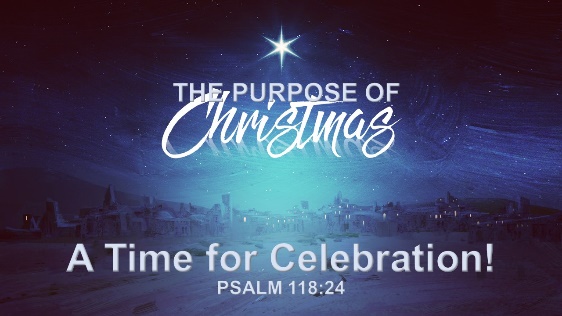 DAILY CHRISTMAS PRAYER JOURNAL: Week 1Wednesday, December 2: Jesus, help me celebrate … _________________________________________________________________________________________________________________________________Thursday, December 3: Forgive me, Lord, for … ______________________________________________________________________________________________________________________________________________________________________________________________Friday, December 4: God, I pray deeply for: _______________________________________________________________________________________________________________________________________________________________________________________________Saturday, December 5: Lord, help my family to see … ______________________________________________________________________________________________________________________________________________________________________________________Sunday, December 6:   Teach me, Lord …. ____________________________________________________________________________________________________________________________________________________________________________________________________________________________________Monday, December 7:  Lord, my life has meaning because … ____________________________________________________________________________________________________________________________________________________________________________________Tuesday, December 8:  Lord, please give me the heart to … ____________________________________________________________________________________________________________________________________________________________________________________